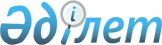 Алға ауданы әкімінің 2013 жылғы 28 ақпандағы № 01 "Алға ауданы аумағында сайлау учаскелерін құру туралы" шешіміне өзгерістер енгізу туралыАқтөбе облысы Алға ауданы әкімінің 2018 жылғы 30 қарашадағы № 6 шешімі. Ақтөбе облысы Әділет департаментінің Алға аудандық Әділет басқармасында 2018 жылғы 30 қарашада № 3-3-187 болып тіркелді
      Қазақстан Республикасының 1995 жылғы 28 қыркүйектегі "Қазақстан Республикасындағы сайлау туралы" Конституциялық Заңының 23 бабына, Қазақстан Республикасының 2001 жылғы 23 қаңтардағы "Қазақстан Республикасындағы жергілікті мемлекеттік басқару және өзін-өзі басқару туралы" Заңының 33, 37 - баптарына сәйкес, Алға ауданының әкімі ШЕШIМ ҚАБЫЛДАДЫ:
      1. Алға ауданы әкімінің 2013 жылғы 28 ақпандағы № 01 "Алға ауданы аумағында сайлау учаскелерін құру туралы" шешіміне (нормативтік құқықтық актілерді мемлекеттік тіркеу Тізілімінде № 3548 болып тіркелген, 2013 жылғы 12 наурызда аудандық "Жұлдыз-Звезда" газетінде жарияланған) мынадай өзгерістер енгізілсін:
      көрсетілген шешімнің қосымшасы осы шешімнің қосымшасына сәйкес жаңа редакцияда жазылсын.
      2. "Алға ауданы әкімінің аппараты" мемлекеттік мекемесі заңнамада белгіленген тәртіппен:
      1) осы шешімді Алға аудандық Әділет басқармасында мемлекеттік тіркеуді;
      2) осы шешімді мерзімді баспа басылымдарында және Қазақстан Республикасы нормативтік құқықтық актілерінің эталондық бақылау банкінде ресми жариялауға жіберуді қамтамасыз етсін.
      3. Осы шешім оның алғашқы ресми жарияланған күнінен бастап қолданысқа енгізіледі. Алға ауданының сайлау учаскелері 
      № 157 сайлау учаскесі
      Алға қаласы, Ленин көшесі, №128,
      №1 Алға мектеп- бақшасы,
      тел: 8/71337/4-43-08;
      Рахметолла Ағниязов көшесі №85, 87, 89, 91, 93, 97, 99, 102, 104, 106, 108, 110, 111, 112, 113, 114, 115, 116, 118, 119, 120, 121, 122, 123, 124, 125, 126, 127, 128, 129, 130, 131, 132, 133, 134, 135, 138, 139, 140, 141, 143, 145, 146, 147, 148, 149, 150, 151, 152, 153, 154, 155, 156, 157, 158, 159, 160 161, 162, 163, 164, 166, 167, 168, 169, 170, 171, 172, 173, 174, 176, 177, 178, 179, 180, 181, 182, 183, 184, 186, 187, 188, 189, 190, 191, 192, 193, 194, 195, 196, 197, 199, 201, 203, 204, 205, 206, 207, 208, 209, 210, 211, 213, 214, 215, 216, 217, 218, 219, 220, 221, 222, 223, 224, 225, 226, 228, 230;
      Ленин көшесі №88 90, 91, 92, 93, 96, 97, 98, 99, 100, 101, 103, 104, 105, 106, 107, 109, 110, 111, 113, 115, 116, 117, 120, 121, 122, 124,125, 126, 127, 129, 130 А, 131, 132, 133, 134, 135, 136, 137, 138, 139, 140, 141, 142, 143, 144, 145, 146, 147, 148, 149, 150, 151, 152, 153, 154, 155, 156, 157, 158, 159, 160, 161, 162, 163, 164, 165, 166, 167, 168, 169, 170, 171, 172, 173, 174, 175, 176, 177, 178, 179, 180, 181, 182, 183, 184, 185, 186, 187, 188, 189, 190, 191, 192, 193, 194, 195, 196, 197, 198, 199, 200, 201, 202, 203, 204, 205, 206, 207, 208, 209, 210, 211, 212, 213, 214, 215, 216, 217, 218, 219, 220, 221, 222, 223, 223 А, 224, 225, 226, 227, 228, 229, 230, 231, 232, 233, 234, 235, 236, 237, 238, 239, 241, 243, 245, 247, 249, 251, 253;
       Комсомол көшесі №68, 73, 75, 76, 77, 78, 79, 80, 81, 82, 83, 84, 85, 86, 87, 88, 89, 90, 92, 93, 94, 95, 96, 97А, 98, 99, 100, 101, 102, 103, 104, 105, 106, 107, 108, 109, 110, 112, 113, 114, 115, 116, 117, 118, 119, 120, 121, 122, 123, 124, 125, 126, 127, 128, 129, 130, 131, 132, 133, 134, 135, 136, 137, 138, 139, 140, 141, 142, 143, 144, 145, 146, 147, 148, 149, 150, 151, 152, 153, 154, 155, 156, 157, 158, 159, 160, 161, 162, 163, 164, 165, 166, 167, 168, 169, 170, 171, 172, 173, 174, 175, 176, 177, 178, 179, 180, 181, 182, 183, 184, 185, 186, 187, 188, 189, 190, 191, 192, 193, 194, 195, 196, 197, 198, 199, 200, 201, 202, 203, 204, 205, 206, 207, 208, 210, 211, 212, 213, 214, 215, 216, 217, 218, 219, 220, 221, 222, 223А, 223Б, 224Б, 224А, 224В, 225, 225А, 226, 227, 228, 229, 229А, 230, 231/1, 231/2, 232, 233, 234/1, 234/2, 235, 236, 236/2, 238/1, 238/2, 238/2, 240;
       Садовая көшесі №1, 2, 2А, 3, 4, 5, 7, 8, 9, 11, 13, 14, 16, 18, 20, 21, 22, 23, 24, 24А, 26, 28, 30, 31, 30А, 32, 33, 34, 35, 38, 40, 41, 44, 48, 50, 51, 52, 54, 56, 58;
      Елек көшесі №1, 1-2, 1А, 1Б, 1-3, 2-1, 2-2, 3, 4-1, 4-2, 6-1, 6-2, 8, 8-1, 8-2, 10, 12, 14, 16, 18, 20, 22, 24, 26, 26 А, 26 Б, 26В, 26Г, 28А, 28Б, 30/1, 30/2, 31, 32/1, 32/2;
       Қазақ көшесі №1, 1Б, 1А, 2, 3, 4, 5, 6, 7, 8, 9, 10, 11, 12, 14, 14А, 15, 16, 17, 18, 20, 22, 24, 24А, 25, 26, 27, 28, 30, 30А, 32, 33, 35, 38.
       Подхоз көшесі № 4-2, 1, 2, 3, 5-1, 7, 9, 10, 13, 19, 20, 7А, 23, 25,163, 170, 18А-2, 33, 49, 48, 50, 41, 38, 163-2, 1А, 173, 53, 7А, 12А, 9А, 3А, 3/20, 5/10, 3/9, 6/13.
      № 158 сайлау учаскесі
      Алға қаласы, С.Сейфуллин көшесі, №6,
      В.И.Пацаев атындағы №2 Алға орта мектебі,
      тел: 8/71337/4-38-71;
      5 шағын аудан, №32;
      Овражный көшесі №10, 12, 14, 14А, 16, 18, 22, 22А, 23, 25, 26, 27, 28, 29, 30, 31, 32, 33, 34, 35, 36, 37, 38, 39, 40, 41, 42, 43, 44, 45, 46, 47, 48, 49, 50, 51, 54, 55, 56 А, 57, 58, 59, 60, 61, 62, 63, 64, 65, 66, 67, 68, 69, 70, 71, 72, 75;
      Пролетар көшесі №20, 22, 23, 24, 25, 26, 27, 28, 29, 30, 31, 33, 35, 37, 43, 45, 46, 47, 49, 50, 51, 52, 53, 54, 55, 56, 58, 60;
      Октябрь көшесі №1, 1А, 2, 3, 4, 5, 6, 7, 8, 9, 10, 12, 14, 15, 16, 17, 18, 20, 21, 23, 23А, 24, 26, 27, 29, 31, 32, 35, 36, 37, 38;
       Первомай көшесі №26, 28, 32, 34, 36, 44, 46, 48, 50, 52;
       Рабочая көшесі №1А, 4, 6, 7, 8, 10, 11, 12, 13, 14, 15, 16, 17, 18, 19, 21, 23, 25, 29, 31, 34, 36, 38, 41, 43;
      Набережный көшесі №2, 3, 4, 5, 5А, 11, 12, 13, 14, 15, 16, 19, 20, 21, 23, 24, 25, 26, 28А, 29, 34, 44, 46, 48, 50, 52;
      Водопроводная көшесі №1/1, 1/2, 1/3, 1/4, 1/5, 1/6, 1/7, 1/8, 2, 3, 4, 5, 6, 7, 8, 9, 10, 11, 12, 13, 14, 15, 16, 17, 19, 20, 21, 22, 23, 24, 25, 27, 28, 30, 31, 31А, 32, 33, 36;
      Пионерская көшесі № 2А, 4 А, 5, 6 А, 8 А, 2, 4, 6, 7/1, 7/2, 8, 8/1, 8/2, 9/1, 9/2, 10/1, 10/2, 11/1, 11/2, 12/1, 12/2, 13/1, 13/2;
      Транспортная көшесі №7, 7А, 8-1, 8-2, 9, 9А, 10, 11, 12/1, 12/2, 13, 13А, 14, 14А, 15, 15А, 16, 17А, 18, 19, 19А, 20, 21, 21А, 22, 23, 23А, 24, 25, 25А, 26, 27, 27А, 28, 29, 29А, 30, 31, 31А, 32, 33, 33А, 34, 35, 36, 37, 38, 39, 40, 41, 42, 43, 45, 46, 48, 49, 50, 51, 52, 53, 54, 55, 56, 57, 58, 59, 60, 61, 62, 63, 64, 65, 66, 67, 69;
      Трудовой көшесі №1, 2, 3, 4, 5, 6, 7, 8, 9, 10, 12, 14, 15, 17, 18, 19, 20, 21, 22, 23, 24, 25, 27, 28, 29, 30, 31, 32, 33, 34, 36, 37, 38, 39, 40, 41, 42, 43, 44, 45, 46, 47, 49А;
      Байтұрсынов көшесі: №9;
      Уәлиханов көшесі: №18, 20.
      № 159 сайлау учаскесі
      Алға қаласы, Победа көшесі, №1
      Алға балалар-жасөспірімдер спорт мектебі,
      тел. 8/71337/4-30-17;
      Уәлиханов көшесі №9, 10, 11, 12, 13, 14, 15, 15А, 16, 17, 19, 19А, 21, 22;
      Дос көшесі №1, 15;
      Фрунзе көшесі №15/1, 15/2, 16, 17, 18, 19, 20, 20/1, 20/2, 20/3, 20/4, 20/5, 20/6, 20/7, 20/8, 21, 22, 22/1, 22/2, 22/3, 22/4, 23, 24, 24/1, 24/2, 24/3, 24/4, 24/5, 24/6, 25/1, 25/2, 27, 29/1, 29/2;
      Сейфуллин көшесі № 28;
      Байтұрсынов көшесі № 13;
      Жангелдин көшесі №1/1, 1/2, 1/3, 1/4, 1/5, 1/6, 1/7, 1/8, 1/9, 1/10, 1/11, 1/12, 1/13, 1/14, 1/15, 1/17, 1/18, 1/19, 1/20, 1/21, 1/22, 1/23, 2, 4, 6, 8, 10, 12, 14, 16, 18, 20, 22, 24, 26, 28, 30, 32, 34.
      №160 сайлау учаскесі
      Алға қаласы, Наурыз көшесі, №1,
      №3 Алға қазақ орта мектебі,
      тел: 8/71337/4-23-50;
      Чапаев көшесі №1, 1А, 2/2А, 3, 3А, 4, 4А, 5, 5А, 6, 6А, 7, 7 А, 8, 8 А, 9, 10, 10 А, 11, 13, 15, 16/1, 16/2, 16/3, 17, 18, 19, 20, 21, 22/1, 22/2, 22/3, 22/4, 22/5, 22/6, 22/7, 22/8, 23, 24/1, 24/2, 25, 27, 29, 31, 33, 34, 35, 36/1, 36/2, 37, 38/1, 38/2, 39, 40/1, 40/2, 41, 42, 42/2, 43, 44/1, 44/2, 45, 46, 46/2, 47, 48, 49, 50/1, 50/2, 51, 53, 55, 56/1, 56/2, 57, 59, 61, 63, 63А, 65, 67, 69, 71, 73, 75, 77, 79, 81, 83, 85, 87, 89, 91;
      Желтоқсан көшесі №1, 2, 3, 4, 5, 6, 7, 8, 9, 10, 11, 12, 13, 14, 15, 16, 17, 18, 19, 20, 21, 22, 23, 24, 25, 26, 27, 28, 29, 30, 31, 32, 33, 33/1, 33/2, 33/3, 33/4, 33/5, 33/6, 33/8, 34/1, 34/2, 34/3, 34/4, 34/6, 34/7, 34/8, 35, 35/1, 35/3, 35/4, 35/6, 35/7, 35/8, 36, 37, 38, 39, 40, 41, 42, 43, 44, 45, 46, 47, 48, 49, 50, 51, 52, 54, 56, 57, 58, 60, 70/1, 70/2, 72/1, 72/2, 74/1, 74/2, 74 А/1, 74 А/2, 76, 78, 80, 82/1, 82/2, 84/1, 84/2, 86/1, 86/2, 86/3, 88/1, 88/2;
      Атаниязов көшесі №1, 2, 3, 4, 5, 6, 7, 8, 9, 10, 11, 12, 13, 14, 15, 16, 17, 18, 19, 20, 21, 22, 23, 24, 25, 26, 27, 28, 29, 30, 31, 32, 33, 34, 35, 36, 37, 38, 39, 40, 41, 42, 43, 44, 45, 46, 47, 48, 49, 50, 51, 51/2, 54;
      Пацаев көшесі №11, 15, 17/1, 17/2, 23, 25/1, 25А, 29/1, 29/2, 31/1, 31/2, 35, 37/1, 37/2, 38, 41, 43;
      Иманов көшесі №1, 2, 3, 4, 5, 6, 7, 8, 9, 10, 11, 12, 13, 14, 15, 16, 17, 19, 20, 21, 22, 23, 24, 25, 26, 27, 28, 29, 30, 31, 32, 33, 34, 35, 36, 37, 38, 39, 40, 41, 42, 43, 44, 45, 46, 47, 48, 49, 50, 51, 52, 53, 54, 55, 56, 57, 58, 59, 60, 61, 62, 64, 65, 65-1, 65-4, 65-5, 65-6, 65-7, 65-8, 65-9, 65/10, 65/11, 65/12, 65/13, 65/14, 65/15, 65/16, 66/1, 66/2, 67/1, 67/2, 67/3, 67/4, 67/5, 67/7, 67/8, 67/9, 67/10, 67/11, 67/12, 67/13, 67/14, 67/15, 67/16, 68, 69/1, 69/2, 70, 71/1, 71/2, 72, 72/1, 73/1, 73/2, 75, 76/1, 76/2, 77/1, 77/2, 78/1, 78/2, 80/1, 80/2, 82/1, 82/2, 84/1, 84/2, 86, 88/1, 88/2;
      Химик көшесі №1, 2, 2А, 8, 11, 12, 13, 15, 16, 17, 18, 19, 20, 22, 26, 34, 35, 37, 38, 39, 40, 41, 42, 44, 45, 48,50, 52, 54;
      Әбубәкір көшесі №1, 1А, 2, 2А, 3, 5, 6, 8, 9, 11, 12А, 14, 16, 17, 21, 23, 26, 28, 29, 30, 33, 34, 38, 38А, 41, 42, 44, 45, 46; 47;
      Наурыз көшесі №1/1/1, 1/1/2, 1/13, 1/14, 1/2/1, 1/2/2, 1/2/3, 1/2/4, 1/2/5, 1/3/1, 1/3/2, 1/3/3, 1/3/4, 2, 4, 6, 8, 10, 12, 14, 16, 18, 20, 22, 24, 26, 28, 30, 34;
      Ғ.Мұратбаев көшесі №16/1, 16/2, 17, 17А, 18, 18/1, 19, 19А, 20/1, 20/2, 21А, 21/1, 22, 22/1, 23А, 24/1, 24/2, 25/1, 25/2, 26/1, 26/2, 27/1, 27/2, 28/1, 28/2, 29/1, 29/2, 30, 30/1, 30/2, 31/1, 31/2, 32/1, 32/2, 33/1, 33/2, 37;
      І.Мәмбетов көшесі №1, 2, 3, 4, 5, 6, 7, 8, 9, 10-1, 10-2, 11, 12, 12/1, 12/2, 13, 14/1, 14/2, 15, 16/1, 16/2, 17, 18, 19, 20, 21, 22, 23, 24, 25, 26, 27, 28, 29, 30, 31, 32, 33, 34, 35, 36, 37, 38, 39, 40, 41, 42, 43, 44, 45, 46, 47, 48, 49, 50, 51, 52, 53, 54, 55, 56, 57, 58, 59, 60, 61, 62, 63, 64, 65, 66, 67, 68, 69, 70, 71, 72, 73, 74, 75, 76, 77, 78, 79, 80, 80 А, 81, 82, 83, 84, 85, 86, 87, 88, 89, 90, 91, 92, 93, 94, 95, 96, 97, 98, 99, 100, 101, 102, 103, 104, 105, 106, 108, 110, 112, 114;
      Әуезов көшесі №1/1, 1/2, 3, 4, 5, 6, 7, 9, 11, 12, 13, 14, 15, 16, 17, 18, 19, 20, 22, 23, 24, 25/1, 25/2, 26, 27/1, 27/2, 31, 32, 33, 34, 35, 36, 38, 40, 42, 44;
      Северный тұйық көшесі №2/1, 2/2, 5/1, 5/2, 6/1, 6/2, 7/1, 7/2, 9/1, 9/2, 11/1, 11/2;
      Тамды шоссесі: №2, 3;
      Б.Мұхамбетов тұйық көшесі №19, 26, 30.
      №161 сайлау учаскесі
      Алға қаласы, Байтұрсынов көшесі, №20,
      Алға индустриялдық-техникалық колледжі,
      тел: 8/71337/4-14-05;
      Есет Батыр көшесі №25, 27, 27 А, 27 Б, 28, 29, 30 А, 30 Б, 31, 33, 35, 38, 40;
      Байтұрсынов көшесі №10, 15, 15 А, 17, 17 А, 18, 19, 21, 23, 24, 25-1, 25-2, 29 А, 31, 33, 37, 41, 49,51, 53, 55, 57, 63, 65, 67, 69;
      2 шағын аудан № 2;
      Атаусыз көше №12, 14,17, 22, 24,26, 34, 50,53,54 ,55, 67,68, 69, 70, 71,73, 77, 82, 95, 96,120, 132, 133, 135,137, 149, 150, 158, 170, 173, 174, 178, 180, 187, 195, 199, 210, 242, 265, 303, 305, 308, 318, 327, 337.
      №162 сайлау учаскесі,
      Алға қаласы, 4 шағын аудан 9 үй,
      №4 Алға орта мектебі
      тел: 8/71337/4-31-22;
      4- шағын аудан №3, 5, 6, 6А, 7, 8, 12, 14, 15, 17;
      5- шағын аудан №5,6;
      Байтұрсынов көшесі № 14, 16.
      №163 сайлау учаскесі
      Алға қаласы, М.Горький көшесі, №3,
      Алға аудандық мәдениет үйі,
      тел: 8/71337/4-37-55;
      Абай көшесі №2-1, 2-2, 2-3,6, 6А, 8, 8А, 10, 12, 14, 16, 18, 20, 22, 24, 26, 28, 30, 32, 34, 36, 38, 40, 42, 44, 46, 48, 50, 52, 54, 56, 58, 60, 62, 64, 66, 68, 70, 72, 113, 115, 115 А, 119, 127, 121, 133, 135, 137, 149А, 151, 153, 155, 157, 159, 161, 163, 165, 167, 169, 171, 173, 175, 177, 179, 181, 183, 185, 187, 189,191, 193, 195, 197, 199, 201, 203, 209, 211, 213, 215, 217, 219, 221, 223, 225, 227;
      Гоголь көшесі №1, 3, 5, 7, 9, 11, 13, 15, 17, 19, 21, 25, 27, 29, 31, 33, 35, 39, 41, 43, 45, 47, 49, 51, 53, 57, 59, 61, 63, 65
      Сейфуллин көшесі №1а, 5, 11, 19, 21, 22, 24;
      Победа көшесі № 6А, 10, 12, 12А, 14, 14а, 16, 18, 20, 22, 24, 26;
      Р.Айымбаев көшесі №3 "б", 4, 5, 6, 11, 15, 16, 17, 19, 20, 21, 22, 24, 25, 26, 27, 28, 29, 30, 31, 32, 33, 34, 35, 37;
      Дом Путейцев көшесі №1/1, 1/2, 2/1, 2/2, 2/3, 2/4, 2, 2 А, 3/1, 3/2, 6, 8, 10, 12, 14, 16, 18, 20, 22, 24, 26, 28;
      Жамбыл тұйық көшесі №2, 2А, 5, 8, 10, 12;
      М.Горький көшесі №7, 7А;
      Торговая көшесі №8;
      А.Молдағұлова көшесі №1, 6, 7А, 13, 15, 17;
      Степная көшесі №2-1, 2-2, 3, 5, 7, 9, 11, 13, 15, 17, 19, 21, 23, 29, 35, 39, 41, 43, 45, 49.
      № 164 сайлау учаскесі
      Тоқмансай ауылдық округі, Тоқмансай ауылы, Төлеу Жаманбаев көшесі №25,
      Тоқмансай негізгі мектебі,
      тел: 8/71337/7-18-66;
      Жеңіс көшесі №1, 1А, 2, 3, 4, 5/1, 5/2, 6, 7, 8, 9/1, 9/2,10, 11/1, 11/2, 14, 15/1, 15/2, 16, 17, 18, 19/1, 19/2, 20/1, 20/2, 21/1, 21/2, 22/1, 22/2, 23/1, 23/2, 24, 25, 29, 30. 
      Төлеу Жаманбаев көшесі №1, 2, 3, 4, 5/1, 5, 6, 7/1,7/2, 8/1, 8/2, 9, 10, 11/1, 11/2, 12, 13, 14, 16, 18. 
      Тамды көшесі №2, 3, 4, 5, 6, 7, 8, 9, 10, 11/1, 11/2, 12, 13, 14, 16, 18, 20, 22, 24, 26. 
      № 165 сайлау учаскесі
      Тоқмансай ауылдқ округі, Қайнар ауылы, Әлия Молдағұлова көшесі №25,
      Тоқмансай орта мектебі,
      тел: 8/71337/7-17-53;
      Таңатар Алдашев көшесі №1/1, 1/2, 1/1, 1/1А, 2/1, 2/2, 3/1, 3/2, 4/1, 4/2, 5/1, 5/2, 5А, 7/1, 7/2, 7А, 8/1, 8/2, 9/1, 9/2, 9А, 9Б, 10/1, 10/2, 11/1, 11/2, 12/1, 12/2, 13/1, 13/2, 14/1, 14/2, 15/1, 15/2, 16/1, 16/2, 17. 
      Әлия Молдағұлова көшесі №1/1, 1/2, 1/3, 2, 3/1, 3/2, 3/3, 4/1, 4/2, 5/1, 5/2, 6/1, 6/2, 7/1, 7/2, 8/1, 8/2, 10/1, 10/2,12/1, 12/2, 14/1, 14/2, 18/1, 18/2, 20/1, 22/1. 
      Мұхтар Әуезов көшесі №1/1, 1/2, 2/1, 2/2, 3, 4/1, 4/2, 5/0, 6/1, 6/2, 8/1, 8/2, 9, 10/1, 10А, 11/1, 11/2, 12/1, 12/2. 
      Жарылқап Ізбасқанов көшесі №1, 2, 3, 3/1, 3/2, 4,5, 6, 7/1, 7/2, 7/3, 8, 9/2, 9/1,10, 11/1, 11/2, 12, 13/1, 13/2, 14, 16, 17,17А, 22, 23, 24, 26, 27, 28, 30, 31, 33, 35, 37. 
      Абай Құнанбаев көшесі №1, 1А, 2, 2А, 3, 4, 5 , 6, 7, 8, 9. 
      Ахмет Жұбанов көшесі №1/1, 1/2, 3/1, 3/2, 4/1, 4/2, 5/1, 5/2, 6/1, 6/2, 7/1, 7/2, 8, 9/1, 9/2, 10/2, 11, 13/1, 13/2, 14/1,14/2, 16/1, 16/2, 18/1, 18/2, 19/1, 19/2, 20/1, 20/2, 21/1 ,21/2, 22/1, 22/2. 
      Әліби Жангельдин көшесі №1/1, 1/2, 2/1, 2/2, 3/1, 3/2, 4/1, 4/2, 5/1, 5/2, 6/1, 6/2, 7/1, 7/2, 8/1, 8/2, 9/1, 9/2, 10, 10А, 11/1,11/2. 
      Жамбыл Жабаев көшесі №1, 2, 3, 4, 5, 6, 7, 8. 
      Күләш Байсейтова көшесі №1, 6, 8, 10, 12, 12А. 
      Станция Тоқмансай ауылы
      Темір жол көшесі №1, 2/1, 2/2, 3/1, 3/2, 4/1, 4/2, 5/1, 5/2, 6/1, 6/2, 7, 8, 9, 9А, 10, 11, 13, 14, 15/1, 15/2, 16, 17, 18/1, 18/2, 19, 20, 21/1, 21/2, 22/1, 22/2, 23/1, 23/2, 24, 25/1, 25/2, 25/3, 26/1, 26/2, 26/3, 26/4, 26/5, 27/1, 27/2, 27/3. 
      № 166 сайлау учаскесі
      Бесқоспа ауылдық округі, Есет батыр Көкіұлы ауылы, Шоқан Уалиханов көшесі №14,
      Есет батыр атындағы мектеп бақша
      тел: 8/71337/3-85-80;
      Әлия Молдағұлова көшесі №1, 2/1, 2/2, 3/1, 3/2, 5/1, 5/2, 6, 7, 9/1, 9/2, 11/1, 11/2, 12, 13, 14, 15, 16, 17, 18, 20, 22, 24, 26, 27, 29/1, 29/2, 30, 31, 33, 34, 35, 37, 38, 40, 41, 42, 43, 45, 46, 47, 48, 50, 54, 55, 56, 58, 60, 62, 65, 70, 72, 74, 89, 90, 93, 94, 95, 98;
      Шоқан Уалиханов көшесі №1/3, 1/1-2, 2/1, 2/2, 2А, 3/1, 3/2, 4/1, 4/2, 5/1, 5/2, 6/1, 6/2, 8/1, 8/2, 10/1, 10/2, 12/1, 12/2, 7, 9, 11, 13, 17, 18, 18А, 19, 20, 20А, 21, 22/1, 22/2, 22/3, 23/1, 23/2, 24/1, 24/2, 26/1, 26/2, 26/3, 28/1-2, 28/3, 29, 30/1, 30/2, 31, 32/1-2, 32/3, 33, 34, 35, 36, 37, 38, 39/1, 39/2, 40, 41, 41/1, 41/2, 42, 43, 44, 45, 46, 47, 50, 51, 52, 53, 54, 55, 56, 57, 58, 59, 63, 65, 67, 69, 71,75, 72/1-2, 72/3, 73, 84;
      Есболай Мусин көшесі №1, 2, 3, 4, 5, 6, 7, 8, 9, 10, 12, 13, 14, 15, 16, 17, 17А, 18, 19, 19А, 20, 21, 22 А, 25, 26, 27/1, 27/2, 28, 29, 30, 31, 32, 33, 34, 35, 36, 37, 38, 39, 40/1, 40/2, 41/1, 41/2, 42/2, 43/1, 43/2, 44/1, 44/2, 45, 46, 47,48, 49, 50, 50А, 51,53;
      Қамрадин Нургалиев көшесі № 1, 1А, 1Б, 3, 3/1, 4/1, 4/2, 5/1,5/2, 6/1, 6/2, 7/1, 7/2;
      Сағи Сарин көшесі №1, 2, 4/1, 4/2, 6, 7, 8, 9/1, 9/2, 8, 10, 11/1, 11/2, 14, 18, 27, 33, 23/1, 23/2, 44, 46;
      Сүндет Мынтаев көшесі №1, 3, 5, 7А, 9, 11/1, 11/2, 13/1, 13/2, 15/1, 15/2, 20, 22, 23, 23А,
      Евгений Дмитриенко көшесі №1 ,2, 4, 4А, 6, 7, 8, 9, 10, 11, 12, 14, 15, 16, 18, 19, 21, 22, 23, 23А, 24, 25, 26, 27, 28, 29, 31, 32, 33, 34, 37, 38, 39, 40, 41, 42, 43, 45, 77, 79;
      Николай Кортюково көшесі №1, 2, 3, 4, 5, 6, 7/1, 7/2, 8/1, 8/2, 9, 10, 10/1, 10,/2, 11/1, 11/2, 12, 13, 13А, 14, 16, 17/1, 17/2, 19, 21, 22, 22Б, 23, 23А, 23В, 24, 25, 26, 27, 27А, 29, 30, 31, 32, 32/1, 32/2, 40, 47, 51,57, 63;
      Қызыл-Ту елді мекені:
      Тәуелсіздік көшесі №1, 2, 2Б, 5/1, 5/2, 8/1, 8/2, 6/1-2, 10, 11, 13, 15, 16, 17, 18, 20, 30;
      Табантал елді мекені;
      Құрылысшылар көшесі №1/1-2, 1/3, 2/1, 2/2, 3, 6.
      № 167 сайлау учаскесі
      Тамды ауылдық округі, Талдысай ауылы, Желекті көшесі, №13
      Талдысай негізгі мектебі
      тел: 8/71337/7-20-41;
      Досым көшесі №6, 13/1, 13/2, 41, 43/1, 43/2, 44Б, 45, 45А, 46, 49, 53, 56, 56Д, 57, 58, 59, 60, 61, 62, 63, 64, 65, 66.
      Желекті көшесі №1, 2, 3, 4, 7, 8, 9, 10, 11, 12, 13, 15/1, 15/2, 16, 17, 18, 19, 22, 23/1, 23/2, 24, 25, 27, 27/1, 28/1, 28/2, 29, 31, 32, 33, 35, 37, 38, 40, 48, 53, 61, 62.
      № 168 сайлау учаскесі
      Тамды ауылы, Т.Ахтанов көшесі, №5
      Тамды орта мектебі
      тел: 8/71337/3-58-80;
      Д.Қонаев көшесі №1, 1А, 2, 3, 4/1, 4/2, 6, 9, 10, 11, 13, 14, 15, 17, 19, 20, 20А, 23, 24, 25, 26, 27, 29, 29А, 31, 32, 33, 34, 36, 36А, 39, 58, 59.
      М.Маметова көшесі №1/1, 1/2, 3/1, 3/2, 4, 4А, 5/1, 5/2, 5А, 6/1, 6/2, 6А, 7/1, 7/2, 8, 8А, 10/1, 10/2, 11, 12, 13, 13Б, 14, 15, 16, 17, 18, 2/1, 2/2, 2А, 21, 21А, 22, 23, 24, 25, 27, 28, 31, 32.
      Жаңа құрылыс көшесі №1, 3, 4.
      А.Жұбанов тұйық көшесі №1, 2, 4, 5, 6, 7.
      А.Құнанбаев көшесі №1, 1А, 2/1, 2/2, 3/1, 3/2, 4, 4А, 5/1, 5/2, 6, 7, 8, 9, 10, 11, 12, 13, 14.
      Достық көшесі №1, 2, 3, 4, 5, 6, 7, 8, 9, 10, 11, 12, 13, 14, 15, 16, 17, 18/1, 18/2, 19/1, 19/2, 20.
      Елек көшесі №1, 2, 3, 4, 5, 6, 7, 8, 9, 10, 11, 12, 13, 14, 15А, 16, 17, 18, 19, 20, 21, 22, 23, 24.
      Ж.Кереев көшесі №1, 1А, 2, 2/1, 3, 4А, 5, 7, 8, 9, 10, 11, 12, 13, 14, 15, 16, 17, 18, 19, 21, 22, 23, 24, 24В, 25, 28, 29, 29А, 30, 31, 32, 33, 34, 35, 35А, 37, 38, 39, 40/1, 40/2, 41, 42, 43, 45, 46, 47, 48, 49А, 50, 50В, 51/1, 51/2, 51А, 52, 53/1, 53/2, 53Б, 54А, 55/1, 55/2, 55В, 55/3, 56/1, 56/2, 56/3, 56/4, 59/1, 59/2, 61/1, 61А, 62/1, 62/2, 64, 65, 66.
      Б.Момышұлы көшесі №1, 2, 3, 4/1, 4А, 5/1, 5/2, 6, 7, 8/1, 8/2, 9/1, 9/2, 10, 11, 12/1, 12/2, 13, 14/1, 14/2, 14/3, 15, 16/1, 16/2, 17, 18/1, 18/2, 19, 20, 21/1, 21/2, 22, 23/1, 23/2, 24, 25/1, 25/2, 26, 27, 28.
      Жастар көшесі №2, 2А, 4, 7, 8.
      Ж.Жабаев тұйық көшесі №1, 2, 3, 4.
      Т.Ахтанов көшесі №1, 2, 2А, 6, 8.
      Наурыз көшесі №4, 4А, 7, 8, 12, 13, 15, 16, 20.
      Тәуелсіздік көшесі №41, 42, 43.
      Есет батыр Көкіұлы көшесі №1/1, 1/2, 2/1, 2/2, 3, 3А, 4/1, 4/2, 5/1, 5/2, 5А, 6, 6А, 7/1, 7/2, 7А, 9/1, 9/2, 10, 10А, 11, 12, 13, 14, 15, 17, 18, 19, 20, 21, 23, 24/1, 24/2, 25, 26/1, 26/2, 28, 30, 32, 34, 36, 37, 38, 38А, 39, 41, 44, 46, 48, 50, 50А, 52, 53, 53А, 53Б, 54/1, 54/2, 56, 57, 58, 59, 60, 61, 62.
      Қобыланды батыр көшесі №1Г, 1В, 3, 7, 9, 17Б, 23, 23В, 25, 30, 33/1, 33/2, 35, 35А, 37Б, 38, 39.
      Ә.Молдағұлова көшесі №1/1, 1/2, 2/1, 2/2, 3, 3/3, 4, 4А, 5, 6, 8, 9, 10, 11/1, 11/2, 12, 13/1, 13/2, 13В, 14, 15/1, 15/2, 16, 17, 17А, 17В, 18, 19, 20, 21, 22, 23, 24, 24Б, 25, 25А, 26, 26А, 27, 28, 29/1, 29/2, 29А, 29Б, 30, 30А, 30Б, 31/1, 31/2, 31Б, 32, 33А, 33Б, 34, 36, 37, 38, 41, 41Б, 41В, 42/1, 42/2, 42А, 43, 43Д/1, 43Д/2, 43А, 44, 45, 45Б, 46, 47, 48, 49, 50, 51, 52, 53, 54, 55, 55А, 56, 57/1, 57/2, 57А, 57/2, 58А, 59, 60/1, 60/2, 61, 61А/1, 61А/2, 62, 62А, 63, 64, 65, 66, 67, 68, 69, 70, 71, 72, 73, 74/1, 74/2, 74/3, 74/4, 75, 76, 78/1, 78/2, 79, 80/1, 80/2, 81, 82/1, 82/2, 84, 84А, 84Б, 85, 85А, 86/1, 86/2, 87, 88/1, 88/2, 89/1, 89/2, 90/1, 90/2, 115/1, 115В, 116/1, 116Б, 117, 117А, 118, 118Б.
      № 169 сайлау учаскесі
      Тамды ауылдық округі, Еркінкүш ауылы, Нұрлы көшесі №6,
      Еркінкүш бастауыш мектебі
      тел: 8/71337/7-20-95;
      Көктем көшесі №2, 8, 10, 12, 14, 20, 24, 26, 29, 34, 35, 36, 38, 39, 40, 41, 42, 43, 44, 45, 45А, 47;
      Нұрлы көшесі №1, 3, 4, 5, 7, 9, 13, 14А, 16, 17, 18, 19, 20, 21, 22, 22А, 23, 25, 28, 30, 31, 33, 50.
      № 170 сайлау учаскесі
      Қарағаш ауылдық округі, Самбай ауылы, Молдағұлова көшесі № 1А,
      А. Байтұрсынов атындағы орта мектебі,
      тел: 8/71337/5-30-82;
      Жұбанов көшесі №1, 3, 5, 7, 8, 9, 10, 11, 13, 15, 17;
      Жамбыл көшесі №1, 2, 4, 5, 6, 7, 8, 9, 10, 11, 12, 13, 15;
      Абай көшесі №1, 2, 3/1, 3/2, 4, 6, 7, 8, 9, 10, 11, 12, 13, 13/А, 14, 15, 16, 17/1, 17/2, 18, 20, 21, 23, 27 ;
      Молдағұлова көшесі №1, 10, 11/1, 11/Б, 12, 13, 15, 16, 17, 18, 19, 20, 21, 22, 23, 24, 25, 27, 2/А, 3, 6, 7, 9/1;
      Центральный көшесі №1, 2, 3, 3/А, 4, 6, 8, 9, 11, 12, 13, 14, 15, 16, 17, 18, 21, 22, 28;
      Сейфуллин көшесі №1, 1/А, 2, 2/А, 3/А, 4, 5, 5/Д, 6, 7, 8, 9, 10, 10/А, 11, 12, 13, 14, 15, 16, 18, 19, 21, 22, 23, 24, 25, 26, 27, 28, 29, 31, 32, 34, 35/1, 35/2, 37;
      Ахметкерей көшесі №1, 1/А, 2, 3, 4, 5, 6, 7, 8, 9, 10, 11, 12, 13, 14, 15, 16, 17, 18, 18/Б, 19, 20, 21, 22, 22/А, 23, 24, 30, 32, 34;
      Құндақтықыр қыстақ №1, 2, 3, 4, 5, 6, 7, 8, 9, 10, 11, 12, 13, 14.
      № 171 сайлау учаскесі
      Қарағаш ауылдық округі, Нұрбұлақ ауылы, Шарапат көшесі № 49Б,
      Нұрбұлақ орта мектебі,
      тел: 8/71337/5-32-45;
      Арна көшесі №52, 69, 69/А, 69/Б, 71, 72, 73, 74, 75, 76, 77, 78, 78/А, 79, 80, 81, 81/А, 82, 84, 84-А, 86, 87, 90, 92;
      Шарапат көшесі №1, 54/ж, 36, 38, 40, 42, 44, 49, 52/А, 54, 54/Г, 54/Д, 56, 57, 59, 61, 63, 65, 65/А, 68, 104;
      Жастар көшесі №30, 32, 34, 46, 48, 50, 85, 85/А, 86, 88, 90;
      Шипагер көшесі №1, 1/А, 2, 3/А, 4, 5, 6, 7, 8, 9, 10, 12, 13, 14, 15, 16, 19, 20, 21/1, 21/2;
      Достық көшесі № 1/2, 1/4, 17, 18, 22, 24, 26, 27, 27/А, 28, 29, 31, 33, 35, 37, 39, 46/А;
      Өрлеу көшесі №55, 56/В, 56/г, 58, 58/б, 60, 62, 64, 66, 67, 68, 56/д;
      Жәнібек Атыраубаев көшесі №41, 41/А, 41/В, 43, 45, 47, 51, 53, 96, 97, 98, 53/д.
      № 172 сайлау учаскесі
      Бестамақ ауылдық округі, Бесқоспа ауылы, Есет батыр көшесі №3А,
      Бесқоспа орта мектебі,
      тел: 8/71337/5-33-00;
      Мамбетов көшесі №2, 3, 5, 6, 7, 8, 9, 12, 16, 17/1, 17/2, 19, 20, 21, 22, 24, 25, 26, 27, 28/1, 29, 30, 32, 33, 34, 36;
      Е. Мусин көшесі №1, 5, 7, 9, 12/1, 13, 16, 15, 18-2, 18-1, 19, 22, 26, 28-1, 28-2, 32 а, 31, 32, 33, 34, 36, 38, 11;
      Сарин көшесі №3, 7д, 7, 9, 11/1, 11/2, 15, 17, 18, 20, 21, 22, 23а, 25, 26;
      Есет Батыр көшесі №1, 3а, 3, 7, 9, 11, 13, 17, 21, 23, 25, 29, 30, 15А.
      № 173 сайлау учаскесі
      Бестамақ ауылдық округі, Бестамақ ауылы, Бөкенбай батыр көшесі №54 ,
      Бестамақ орта мектебі,
      тел:8/71337/3-53-04;
      Бөкенбай батыр көшесі №48/1, 48/2, 48/3, 48/4, 48/5, 48/6, 48/7, 48/8, 48/9, 48/10, 48/11, 48/12, 48/13, 48/14, 48/15, 48/16, 50/1, 50/2, 50/3, 50/4, 50/5, 50/6, 50/7, 50/8, 50/9, 50/10, 50/11, 50/13, 50/14, 50/15, 50/16, 52/1, 52/2, 52/3, 52/4, 52/5, 52/6, 52/7,
      52/8, 52/9, 52/10, 52/11, 52/12, 52/13, 52/14, 52/15, 52/16, 56/1, 56/2, 56/3, 56/4, 56/5, 56/6, 56/7, 56/8, 56/9, 56/10, 56/11, 56/12, 56/13, 56/14, 56/15, 56/16, 58/2, 58/3, 58/4, 58/5, 58/6, 58/7, 58/8, 58/9, 58/10, 58/11, 58/12, 58/13, 58/14, 58/15, 58/16, 60/1, 60/2, 60/3, 60/4, 60/5, 60/6, 60/7, 60/8, 60/9, 60/10, 60/11, 60/12, 60/13, 60/14, 60/15, 60/16, 61/1, 61/2, 61/3, 61/4, 61/5, 61/6, 62/1, 62/2, 62/3, 62/4, 62/5, 62/6, 62/7, 62/8, 62/9, 62/10, 62/11, 62/12 62/13, 62/14, 62/15, 62/16, 62/17, 62/18, 63/1, 63/2, 63/4, 63/5, 63/6, 64/1, 64/2, 64/3, 64/4, 64/5, 64/6, 64/7, 64/8, 64/9, 64/10, 64/11, 64/12, 64/13, 64/14, 64/15, 64/16, 64/17, 64/18, 65/2, 65/3, 65/4, 65/5, 65/6, 66/1, 66/2, 66/3, 66/4, 66/5, 66/6, 67/1, 67/2, 67/3, 67/4, 67/5, 67/6, 67/7, 67/8, 67/9, 67/10, 67/11 67/12, 67/13, 67/14, 67/15, 67/16, 67/17, 67/18, 68/1, 68/2, 68/3, 68/4, 68/5, 68/6, 68/7, 68/8, 68/9, 68/10, 68/11, 68/12, 68/13, 68/14, 68/15, 68/16, 68/17, 69/14, 69/15, 68/18, 69/1, 69/2, 69/3, 69/4, 69/5, 69/6, 69/7, 69/8, 69/9, 69/10, 69/11, 69/12, 69/13, 69/16, 69/17, 69/18;
      Есет батыр көшесі №74/1, 74/2, 74/3, 74/4, 74/5, 74/6, 74/7, 74/8, 74/9, 74/10, 74/11, 74/12, 74/13, 74/14, 74/15, 74/16, 74/17, 74/18, 76/1, 76/2, 76/3, 76/4, 76/5, 76/6, 76/7, 76/8, 76/9, 76/10, 76/11, 76/12, 76/13, 76/14, 76/15, 76/16, 76/17, 76/18;
      Алға көшесі №76/1, 76/2, 76/3, 76/4, 76/5, 76/6, 76/7, 76/8, 76/9, 76/10, 76/11, 76/12, 76/13, 76/14, 76/15, 76/16, 76/17, 76/18
      Темір жол көшесі №172, 9, 11/1, 11/2, 1/1, 24/2, 5/1У, 5/2У, 6/1, 6/2, 17/1, 17/2,10/1, 25/2, 55а, 55/1, 11А, 15/2, 26/1, 26/2, 41б, 22/1, 167/1, 170/2, 15/1, 15/2, 43 б, 14, 13/2, 13/1, 1/1, 1/2, 7а, 23/2, 3/1, 25/2, 4/1, 4а, 5/1, 5а, 48, 23, 3б, 54, 5, 39, 33, 8, 28/1, 6а, 4/2, 4/1, 5а, 5б, 7/1, 7/2, 7/1, 7/2, 7/3, 7/4, 11, 1/1, 12а/2, 2/2, 12/1, 3а/1, 3/2, 15/1, 15/2, 5, 5/2, 17/1, 17/2, 18, 20, 20А, 32, 24, 1, 2/1, 1в, 1г, 7д, вокзал үйі №1, 2, 3, 4, 5;
      Достық көшесі №50г, 3, 4, 4а, 5, 6, 6б, 50А, 8-1, 8-2, 52А, 50д, 10, 58б, 69 д, 14, 18, 18а, 15, 19, 17, 58в, 22, 3.
      Жеңіс көшесі №1/1, 1/2, 60а, 69Ж, 58в, 69Г, 6а, 6, 60З, 62Ж, 16, 10, 68-2, 68А, 14, 14б, 16, 70, 72а, 74, 74а, 76, 78, 28, 80, 9, 69, 71, 73, 32.
      42 жол айрығы №1/1, 1/2, 1/3, 1/4, 1, 14, 2/1, 2/2, 2/3, 2/4, 3/1, 3/2, 4, 5, 8.
      № 174 сайлау учаскесі
      Бестамақ ауылдық округі, Бестамақ ауылы, Бөкенбай батыр көшесі, №46
      Бестамақ ауылының мәдениет үйі
      тел: 8/71337/3-52-30;
      Бөкенбай батыр көшесі №3а, 1, 1а, 2/1, 2а, 3/1, 3/2, 4/1, 4/2, 5/1, 5/2, 6/2, 6а, 7/1, 7/2, 8, 8а, 9/2, 9, 10, 11, 12, 13, 14, 15, 16, 17, 18, 19, 20, 21, 22, 23, 24, 25/1, 25/2, 26, 27, 28, 29/1, 29/2, 30, 31, 32, 33, 34, 35, 36, 37, 38, 39, 40, 41, 42, 43, 45, 47, 49, 57/1, 57/2, 59-2, 59г, 73, 75а, 75, 77, 59.
      Беккүл көшесі №2в, 2д, 1М, 2а, 7а, 1, 9а, 1а, 1Б, 1г, 1в, 13а, 2е, 12а, 20, 12 в/1, 12 в/2, 12 б, 12ж, 3б, 2, 2-1, 3, 5, 4, 7, 6, 9, 8, 11, 10, 13а, 12, 15а, 14, 17а, 16, 18, 11б, 11в, 13, 15, 17, 19, 21, 23, 25, 27.
      Елек көшесі №12д, 2в, 8д, 6д, 14д, 13а, 13б, 13в, 1в, 2г, 15, 2б, 1, 2А, 3б, 2/1, 2/2, 4/1, 4/2, 1/1, 1/2, 3/1, 3/2, 5/1, 5/2, 6а, 6/2, 7/1, 7/2, 8а, 9/1, 9-2, 10, 11/1, 11/2, 12, 13/1, 13/2, 14, 4е, 10/5, 6.
      Алға көшесі №1б, 1а/1, 1/2, 1а, 3 д/2, 3/1, 4 в, 4 а, 1/1, 1/2, 2/1, 2, 3/1, 3/2, 4/1, 4, 5/1, 5, 6/1, 6/2, 7, 7а, 8/1, 8, 9/2, 9, 10/2, 10, 11, 11а, 12/1, 12/2, 14/1, 14/2, 15, 16, 17, 18, 19, 20, 21/1, 21а, 22, 23/1, 23/2, 24, 25/1, 25/2, 26, 27/1, 27 а, 28, 29/1, 29, 30, 32, 33, 34, 35/1,35/2, 36, 37, 38, 39, 40, 41/1, 41/2, 42, 43/1, 43-2, 44, 45/1, 45/2, 46, 47/1, 47/2,48, 49, 50, 51, 52, 53, 53 а, 54, 56, 55/1, 55, 57/1, 57/2, 59/1, 59/2, 61/1, 61/2, 62, 63/1, 63/2, 64, 65, 66, 67/1, 67/2, 68, 69/1, 69, 70/1, 70/2, 71/1, 71/2, 71 а, 72/1, 72, 74/1, 74/2, 73/2, 73 а, 75/1, 75/2, 77, 79, 80, 81, 82, 83, 84, 84 а, 85, 85а, 85а/1, 86, 88, 90, 71б, 71в;
      Есет батыр көшесі №1г, 1б, 1г, 1/1, 1/2, 1/1, 1/1, 1а, 1, 3, 7б, 11-1, 11/2, 5/1, 5/2, 3/1, 3а/2, 2/1, 2/2, 4/1, 4/2, 6/1, 6/2, 8/1, 8/2, 10/1, 10/2, 7/1, 7/2, 9/1, 9/2, 16, 18, 20, 22, 24/1, 24/2, 26/1, 26/2, 27, 28/1, 28/2, 21/1, 21/2, 23/1, 13/2, 57/1, 57/2, 30/1, 30/2, 32, 32/1, 59/1, 59/2, 59а, 34, 36, 38, 40, 42, 44, 46, 48, 50, 52, 54, 56, 58, 58а, 58б, 60, 12/1, 12/2, 25, 29/1, 29/2, 29/3, 29/4, 31/1, 31а, 33, 37б, 37/1, 37/2, 37а, 39/1, 39б, 41, 62/1, 62/2, 64/1, 64/2, 66/1, 66/2, 68/1, 68/2, 70/1, 70/2, 72/1, 72/2, 78, 80, 82, 84, 84а, 84б;
      И.Мамбетов тұйық көшесі №3, 4, 6, 10, 16, 18, 20, 9.
      Т.Әубәкіров көшесі №2/1, 2/2, 4/1, 4/2.
      Мектеп тұйық көшесі № 3, 3а, 5/2, 5/1.
      № 175 сайлау учаскесі
      Үшқұдық ауылдық округі, Жерұйық ауылы, Бірлік көшесі №10
      Жерұйық негізгі мектебі
      тел: 8/71337/7-15-97;
      Бірлік көшесі №1, 2, 4, 5, 5А, 6, 6А, 7, 9, 11, 12, 14, 15, 16, 16А, 17, 19, 20, 21, 22, 24, 26, 26А, 28, 29, 30, 31, 33, 34, 34А, 35, 36, 37, 38, 39, 41, 43, 62;
      Бейбітшілік көшесі №38В, 40, 42, 44, 45, 46, 47, 48, 49, 50, 51, 53.
      № 176 сайлау учаскесі
      Үшқұдық ауылдық округі, Үшқұдық ауылы, Комсомол көшесі,№14,
      Үшқұдық мектеп-бақша
      тел:8/71337/6-84-26;
      Комсомол көшесі №1, 2, 2А, 4, 4А, 4Б, 4В, 4Г, 5, 7, 8, 8А, 9, 10, 10Б, 11, 12, 13, 13Б, 14, 15, 16, 16А, 16В, 17, 17А, 19, 19А, 19Б, 19Г, 20, 21, 21Б, 22, 23, 24, 25, 26, 27, 28, 29, 30, 31, 33, 34, 35, 35А 36, 37, 37А, 39, 41, 43, 47.
      Садовая көшесі №1, 1А, 1Б, 1В, 2, 2А, 3, 4, 5А, 6, 7, 8, 9, 10,11, 12, 13, 14, 15, 16, 17,17А, 18, 19, 20, 21, 22, 28, 23, 24, 25, 26, 27, 28, 28А, 28Б, 3031.
      Центральная көшесі №1, 1А, 2, 4, 3, 6, 7, 7А, 9, 11, 12, 12Б, 13, 14, 15, 16, 17, 18, 20, 22, 21, 21А, 23, 24, 25, 26, 27, 28, 29, 30, 31, 32, 33, 34, 35, 36, 37, 37А, 37Б 38, 39, 40, 41, 42, 43, 44, 45, 46, 46Б, 46В, 47,48, 48Б, 49,51, 53.
      Новая көшесі №1, 2, 4, 5, 5А, 6, 7, 8, 10,11, 12, 13/1, 14,15, 16, 17, 18, 19, 20, 21, 22, 23, 24, 25, 26, 26А, 27, 28, 29, 30, 31,32, 33, 34, 35, 35А, 35Б, 36, 37, 39, 41, 43.
      М.Горький көшесі №1, 1А, 1Б, 2, 3/1, 4, 5, 6, 7, 9/1, 10, 10/1, 10/2, 10/3, 10/4, 11/1, 12, 13, 14, 15, 16, 16А, 17, 18, 19, 20, 21, 21А, 22, 22А, 23, 23А, 24, 25, 26, 26Б, 27, 28, 29, 29А, 30, 30А, 30В, 31, 32, 33, 33А, 34, 36, 39, 41.
      Овражный көшесі №1, 2, 2А, 3, 4, 5, 6, 7, 8, 8А, 9, 10, 11, 11А, 12, 13, 14, 15, 16, 18, 19, 21, 23, 25.
      Казахская көшесі №2, 4, 6, 8, 12, 14, 15, 16, 18,
      Молодежный көшесі №1, 2, 3 4/1, 4/2, 5, 8, 10, 10/1, 10/2, 14;
      Центральная көшесі №12, 13, 15, 16, 18, 23, 24, 27, 29, 31, 32, 36, 42, 60, 62, 63, 65;
      Ақсазды ауылы:
      Еңбекші көшесі №1, 2, 7, 8, 10;
      Жасыл көшесі №44, 48, 50;
      Мектеп көшесі №52, 54, 56,58.
      №177 сайлау учаскесі
      Қарақобда ауылдық округі, Құмсай ауылы, Достық көшесі №33,
      Кұмсай медициналық пункті, тел: 8/71337/7-15-93;
      Достық көшесі №1, 2, 4, 5, 6, 8, 9, 10, 11, 12, 13, 14, 15, 17, 18, 20, 21, 22, 23, 24, 25, 26, 27, 28, 29, 30, 32, 33, 34, 36, 37, 38, 39, 43, 46, 48, 51, 52, 56, 58,61, 63, 64, 65, 68, 69.
      №178 сайлау учаскесі
      Қарақобда ауылдық округі, Қарақобда ауылы, Мектеп тұйық көшесі №9,
       Қарақобда мектеп-бала бақша 
      тел: 8/71337/6-86-39; 
      Р. Ағниязов көшесі №1, 2, 3, 4, 5, 6, 7, 8, 9, 9А, 10, 11, 12, 13, 14, 15, 16, 17, 18, 18А, 19, 20, 21, 22, 23, 24, 25, 26, 27, 29, 30, 31, 32, 33, 34, 35.
      К.Абилов көшесі №1, 3, 4, 5, 7, 8, 9, 10, 11, 12, 16, 18, 20, 22, 24, 26, 28, 30, 32, 34, 36, 38, 40, 42, 44.
      Кұрманалина көшесі №1, 1А, 2, 3, 4, 5, 6, 7, 7А, 8, 9, 10, 12, 13, 14, 15.
      Ә.Жангелдин көшесі №1, 2, 3, 4, 5, 6, 7, 8, 9, 10, 11, 12.
      Ы.Алтынсарин көшесі №1, 2, 3, 4А, 5, 7.
      Т.Әубәкіров көшесі №1, 2, 3, 3А, 4, 5, 6, 7, 8, 9, 11, 13, 14, 15, 16, 17.
      Мектеп тұйық көшесі №1, 1А, 2, 3, 5, 6, 7.
      Ерназар ауылы:
      Нұрғали Ашықбаев көшесі №1, 2, 3, 5, 6, 7, 8, 9, 10, 11, 13, 14А, 16, 18, 19, 20, 21, 23, 24, 25, 25А.
      № 179 сайлау учаскесі
      Қарабұлақ ауылдық округі, Қарабұлақ ауылы, Әйтеке би көшесі №138,
      Қарабұлақ мектеп-бала бақшасы
      тел:8/71337/7-16-99;
      Махамбет Өтемісұлы көшесі №1а, 2, 3, 3а, 4а, 5, 6а, 49, 50;
      Бауыржан Момышұлы көшесі №126, 114, 115, 116, 117, 118, 119, 122, 123, 133, 124, 125;
      Әйтеке би көшесі №52, 7, 8/2, 8/1,10а, 11а, 12а, 13а, 14а, 16а, 17а, 18а, 19а, 20а, 21а, 22а, 23, 24, 25, 73, 78, 28, 29, 87;
      Әлия Молдағұлова көшесі №59, 58, 57, 56, 55, 54, 68;
      Мәншүк Маметова көшесі №27, 72, 41, 71, 40;
      Құрманғазы Сағырбайұлы көшесі №69, 70, 65, 66;
      Есет Көкіұлы көшесі №93, 95, 96, 98/2, 98/1, 99, 100, 101, 102,132, 103, 104, 105, 106, 107, 108, 109, 110, 111, 112, 113, 46, 44, 43, 39, 38, 37, 35, 34, 33, 32, 31;
      Абай Құнанбаев көшесі №62, 63, 64, 60, 61, 80;
      Сәкен Сейфуллин көшесі №45, 42, 86, 85, 83, 82, 88, 89, 90, 76, 74, 75, 77, 129.
      № 180 сайлау учаскесі
      Қарабұлақ ауылдық округі, Амангелді ауылы, Әбілхайыр хан көшесі №12,
      Амангелді негізгі мектебі
      тел:8/71337/7-15-30;
      Шоқан Уәлиханов көшесі № 1, 2, 3, 4, 5, 6, 7, 8, 9, 10, 11, 12, 13, 14;
      Ыбырай Алтынсарин көшесі №15, 16, 17, 18, 20, 21, 22, 24,25, 26, 27, 28,29, 30, 31, 3;
      Әбілхайыр хан көшесі №34, 35, 37, 39, 40, 41, 42, 43, 44, 45, 47, 48, 49, 50, 51, 52, 53, 58.
      № 181 сайлау учаскесі
      Сарыхобда ауылдық округі, Болгарка ауылы, Кердері Әбубәкір көшесі №16,
      Болгар мектеп-бақшасы
      тел:8/71337/7-26-65;
      Желтоқсан көшесі №1, 2, 3, 6, 7, 9, 10;
      Наурыз көшесі №12, 13, 15, 17, 18, 21, 22, 24, 25;
      Жастар көшесі №28, 29, 31;
      Кердері Әбубәкір көшесі №35, 36, 81, 82, 83, 84, 85, 86, 88, 89, 90, 91;
      Жұмысшы көшесі №38, 40, 41, 43;
      Қарымсақ Теңізбаев көшесі №44, 45, 46, 47, 48, 49, 51, 53, 54, 56, 57, 59, 60, 64, 65, 67, 68, 69, 70, 71;
      Достық көшесі №74 ,76;
      Орталық көшесі №77, 78, 95, 135, 138 ;
      Ерлік көшесі №97, 102, 103, 105, 111;
      Тәуелсіздік көшесі №116, 117, 119, 120, 121, 122, 123, 124, 125, 126, 127, 128, 129, 130, 131, 132, 133, 134, 136, 139, 140, 141, 141А, 142, 143, 144;
      Жағалау көшесі №145, 146, 147, 148, 149, 150.
      № 182 сайлау учаскесі
      Сарықобда ауылдық округі, Сарықобда ауылы, Жастар көшесі № 21Б,
      Сарықобда орта мектебі,
      тел:8/71337/7-11-81;
      Орталық көшесі №1, 3, 4, 5, 6, 7, 9, 10, 12, 14, 15, 16, 17, 19, 20, 21, 22, 25, 26, 28А, 29, 30, 32, 33, 34, 35, 35А, 36, 38, 39, 40, 41, 41/2, 42, 45, 46, 47, 49, 50, 51, 53, 55, 57, 59, 61, 73, 75, 77, 96;
      Жастар көшесі №2, 3, 4, 6, 7, 8, 9, 11, 13, 14, 17, 18, 20, 24, 25, 26, 28, 30, 33, 38, 42;
      Әлия Молдағұлова көшесі №2, 3Б, 4, 5, 7, 10, 11, 12, 16, 17, 18, 19, 21, 22, 23, 24, 25, 39.
      № 183 сайлау учаскесі
      Қарақұдық ауылдық округі,Тікқайың ауылы, Комсомол көшесі №47,
      Тікқайың негізгі мектебі,
      тел: 8/71337/6-87-00;
      Набережная көшесі №2, 4, 6, 8, 10, 11, 12, 14, 16, 18, 20, 22, 24, 26, 28, 30, 32, 36, 38;
      Комсомол көшесі № 1, 3, 4, 5, 6, 7, 8, 9, 10, 11, 12, 13, 14 ,14а , 15, 16 , 17, 19, 23, 25, 27, 29, 31, 33, 33а , 35, 37, 41, 45, 47, 49, 51, 53, 59;
      Советская көшесі №1, 2а, 3, 4, 5, 6, 7, 8, 9а ,10, 11, 13, 14, 15, 16, 17, 19, 20, 21 ,22 ,23, 23а, 24, 25, 26, 27, 27а, 29, 30, 31, 33, 35;
      Колхозная көшесі №2, 4, 6, 7, 8, 10, 13, 15;
      Абай көшесі №3, 3а, 4, 5, 6, 7, 8, 9, 10, 11, 12, 13,13а, 14, 15, 16 .
      № 184 сайлау учаскесі
      Қарақұдық ауылдық округі, Көктоғай ауылы, Интернациональный көшесі №48А, Көктоғай негізгі мектебі,
      тел:8/71337/ 6-88-58;
      Садовая көшесі №2, 3, 4, 5, 6, 7, 8, 9, 12, 13, 14, 15, 16, 18, 20, 23, 24, 25, 26, 27, 28, 29, 30, 31, 32, 34, 35, 36, 38;
      Интернациональный көшесі №2, 2б, 3, 5, 6, 7, 8, 9, 10, 11, 12, 13, 14,16, 17, 19, 20, 21, 22, 23, 26, 29, 30, 31, 32, 34, 35, 36, 38, 40, 48, 48а , 49;
      Юбилейный көшесі №1, 2, 3, 4, 5, 7, 8, 10, 11, 12, 13, 15, 16, 27, 52, 54, 55, 58, 59, 60, 62;
      Сарытоғай қыстауы №1, №3.
      № 185 сайлау учаскесі
      Қарақұдық ауылдық округі, Қарақұдық ауылы, Федорченко көшесі №59А,
      Қарақұдық орта мектебі,
      тел:8/71337/5-35-36;
      Геотехника көшесі №1, 2/1, 2/2, 3/1, 3/2, 4/1, 4/2, 6, 8, 10;
      Федорченко көшесі №1а, 2в, 3, 4, 4а, 5, 6, 7, 8, 9, 10, 11, 13, 14, 15а,17, 19, 20, 21, 22, 23, 24, 25, 26, 27, 28, 29, 30, 31, 32, 33, 34, 35, 36, 37, 38, 39, 41а , 43, 45, 48, 49, 50, 52, 54, 55, 56, 56а,57, 58, 59, 60, 62, 63, 65, 66, 66а, 67, 67а , 68, 69, 70, 71, 72, 73, 74, 75, 79;
      Новая көшесі №1, 1а, 1в, 2/1, 2/2, 2/3, 2/4, 3Б, 4/1, 4/2, 4/3, 4/4, 5, 5а , 6, 7,8, 9, 10, 11,12, 13, 14, 15, 16, 17, 18, 19, 20, 21, 21а,22, 23,24, 25, 26, 27, 28, 29, 29а, 30 , 31, 33, 35, 37, 39, 41, 43, 45, 47, 49, 50, 51, 53, 55, 57, 59, 61, 63, 65;
      Бейбітшілік көшесі №1, 1а, 1в , 2, 3, 4, 5, 6, 6а, 7, 8, 9, 10, 11, 14, 15, 15А, 16, 17а , 20, 21, 22 ,23, 25, 26, 27, 28, 29, 30, 31, 32, 33, 34, 35, 37, 39, 41, 41А, 45,47, 49, 49а, 51, 53, 55,54, 57;
      Степная көшесі №1в, 2в, 3, 4, 5, 7, 8, 9, 10, 11, 12, 13, 14, 16, 17, 18, 19, 20, 21, 22, 22а, 23, 24, 25, 26, 27, 28, 29, 30, 30а, 30б, 31, 32, 32а, 33, 35,39а, 40, 42, 43А, 44, 45, 46, 50, 52, 56, 74;
      Атаусыз көше; №38; 3, 81.
      № 186 сайлау учаскесі
      Ақай ауылдық округі, Ақай ауылы, В.Фоменко көшесі № 41А,
      Ақай орта мектебі
      тел:8/71337/7-11-60;
       В.Фоменко көшесі №1, 2А, 3, 4, 5, 6, 8, 9, 10, 12, 13, 15, 16, 17, 18, 19, 20, 21, 22, 23, 24, 25, 26, 27, 28, 29, 30, 31, 34, 35, 36, 37, 38, 39, 40, 41, 42, 43, 44, 45, 133, 48, 50, 31А, 52. 
       Желтоқсан көшесі №163, 164, 165, 186А, 166, 167, 167А, 168, 169, 170, 171, 172.
      Ә.Молдағұлова көшесі №53, 54, 55, 57А, 58, 59, 60, 63, 64, 65, 66, 67, 68, 69, 70, 71, 72, 73, 74, 75, 76, 77, 78, 79, 79А, 80, 81, 82, 83, 84, 88, 89, 90, 91, 92, 94, 95, 96, 97, 98, 99, 100, 101.
      Қарақыпшақ Қобыланды көшесі №174, 175, 176, 177, 178, 179, 180, 181, 182, 183.
      Тама Есет Көкіұлы көшесі №102, 103, 104, 105, 106, 107, 108, 109, 110, 111, 112, 113, 20, 30, 13, 118, 119, 120, 122, 124, 125, 126, 128, 129, 130, 131, 132, 133, 134, 56, 135, 136, 137, 140, 141, 142, 8, 144, 145, 146, 147, 148, 149, 150, 151, 152, 153, 154, 156, 157, 158, 159, 160, 162.
      Бәйтерек көшесі №184, 185, 186, 187, 188, 189.
      Достық көшесі №190, 191, 193, 194.
      № 187 сайлау учаскесі
      Ақай ауылдық округі, Көлтабан ауылы, Береке көшесі № 21,
      Көлтабан бастауыш мектебі
      тел:8/71337/7-11-56;
      Береке көшесі №1, 2, 3, 3А, 4, 5, 6, 7, 8, 9, 9А, 10, 10А, 12, 13, 14, 15, 15А, 16, 17, 18, 19, 19А, 20, 21, 21А, 22, 24, 26, 28, 29, 30, 33, 34, 35, 36, 37, 38, 40, 45.
      № 188 сайлау учаскесі
      Маржанбұлақ ауылдық округі, Маржанбұлақ ауылы, Абай Құнанбаев №71,
      Маржанбұлақ орта мектебі
      тел: 8/71337/5-38-08;
      Атаусыз көше №7, 10, 31, 32, 37, 39, 40, 43, 46, 47, 53, 55, 58, 60, 62 ,64, 76, 79, 87, 106, 116, 117, 171, 172, 192, 193, 197, 199, 204, 206, 207 ,208, 211, 212, 218 ,233, 262, 316, 317, 341, 374, 377, 656А, 673, 678, 684, 689, 726Б, 726Г, 751, 756, 758, 759, 760,768, 769, 770, 771, 773, 779, 780, 784Б;
      Абай Құнанбаев көшесі №2, 2А, 4, 5А, 7, 8А, 9, 10А, 11, 13, 13/1, 14, 14/1, 15, 16, 17, 18А, 19, 19У, 21, 22, 23, 25, 27А ,27а, 28, 29, 30, 31, 33 ,35, 35/1 ,36А, 37, 37А, 38, 39 ,40, 41, 41А, 42, 44, 45, 46, 47, 48, 49, 50, 51, 52, 53, 54, 55А, 56, 57, 58, 59, 60, 61, 62, 63, 64, 65, 66, 68, 70, 72, 73, 74, 76, 77, 78, 79, 81, 82, 84, 86, 86А, 87, 88, 89, 90, 91, 92А, 93, 94, 94А, 95, 96, 99, 100, 101А, 103, 104, 105,108, 111, 112, 114, 116, 118, 124, 130, 132;
      Ә. Жангелдин көшесі №1, 2, 3, 3А, 4, 5, 7А, 8, 9, 10, 11, 11А, 11Б, 12, 15, 17 ,17А, 18, 21, 22, 22А, 23, 25, 26, 26/1, 27, 28, 29, 29А, 30, 30А, 31, 33, 34, 35, 39, 41, 43, 45А, 49, 49А;
      Д. Қонаев көшесі №1, 1/2, 2, 3, 4/1, 4/2, 5, 6, 7 ,8, 9, 10/2, 11/1, 12/1, 12/2, 13/1, 14/1, 14/2, 15/1, 15/2 ,16/2, 17;
      Шернияз көшесі №1А , 2, 4/1, 4/2, 5, 6, 7, 8, 9, 9/1, 10, 11, 13, 15, 17, 19, 23, 25;
      Мектеп көшесі №1, 2, 5, 5А, 7;
      Достық тұйық көшесі №1, 2;
      Тәуелсіздік көшесі №1, 3;
      А.Байтұрсынов көшесі №1, 2, 3, 4, 5, 7, 8, 9, 10А, 14;
      Қобланды батыр көшесі №6, 9;
      Диханшылар көшесі №1, 3;
      Құрылысшылар көшесі №3, 7, 9, 15, 17, 19;
      Н.Байғанин көшесі №3, 4, 5, 6, 7, 9, 11;
      Ш.Қалдаяқов көшесі №3, 5.
      № 189 сайлау учаскесі
      Маржанбұлақ ауылдық округі, Қайыңдысай ауылы, Ы. Алтынсарин көшесі № 2А, Қайындысай негізгі мектеп,
      тел: 8/71337/6-89-53;
      Ақыраб көшесі №1, 2, 4, 6, 7, 71;
      Ы. Алтынсарин көшесі №1, 1А, 2, 3Б, 3А , 5, 5А, 6, 7, 8, 9, 9/1 , 10, 12, 13, 13А, 14, 15, 16, 17, 18, 20, 22, 23, 24, 26, 28;
      Маржанбұлақ көшесі № 2, 3, 11, 12, 13, 18А, 24, 26, 28, 30, 58, 66, 68;
      Бейбітшілік көшесі № 1, 2, 3, 3/1, 4, 4/2, 6, 6/1, 7/1, 8, 9, 9/1, 27, 31, 36;
      М. Оспанов көшесі № 43, 45, 46, 49, 52;
      Қарағандысай елді мекенінде:
      М. Ауезов көшесі №1, 6, 8 ;
      Төле би көшесі №7, 26, 27;
      Т.Рысқұлов көшесі №12, 15, 21, 31, 32, 34, 36, 38, 40, 42.
      № 190 сайлау учаскесі
      Маржанбұлақ ауылы, Абай Құнанбаев № 69,
      Маржанбұлақ ауылының мәдениет үйі
      тел: 8/71337/5-39-27;
      Атаусыз көше №798, 801А, 802, 808А, 808Д, 819, 836Б, 844В, 869А, 881, 920А, 920Б, 922, 923А, , 924, 926, 927, 928, 929, 930, 933, 931, 950, 951, 954, 956, 960, 964, 965, 967, 969, 970, 972, 973, 975,976, 977, 977В, 981, 984, 985, 986, 989, 990, 991, 995, 996, 997, 998, 999, 1058, 1083, 1085А, 1091, 1133, 1142, 1152;
      М.Маметова көшесі №1, 2, 6, 8, 9, 10, 10А, 11, 12;
      Сәнкібай батыр көшесі № 1, 3, 4, 12, 14, 24, 29, 30;
      Б.Момышұлы көшесі №1, 2, 4, 5, 6, 6А, 6Б, 7, 8, 9, 11, 12, 13, 14, 15, 16, 19, 20, 21, 22, 22А, 22Е, 22Д, 23, 24, 27, 28А, 31/1, 31/2, 33, 34, 35Б, 38, 39, 39А, 40/1, 40/2, 45, 46, 47А, 49, 50, 51, 52, 53, 55, 55/3, 56, 58, 64, 64/2, 64/4, 122;
      Әбілхайыр хан көшесі №1/1, 1/2, 2,2А, 3/1, 3/2, 4, 5/1, 5/2, 6, 7, 8, 9, 11, 12, 14, 16, 18, 18А, 20, 22, 24, 25, 28, 28А, 29, 30, 30А, 30Б, 32А, 33, 34, 35, 36, 37;
      Ұлан тұйық көшесі №1, 1А, 3, 23;
      А.Иманов көшесі №1, 3, 9, 11, 12, 13, 15А, 17, 19А, 21, 23, 25, 25А, 27, 31, 39;
      Ә.Молдағұлова көшесі №3, 3А;
      Ж.Жабаев көшесі №1, 4А, 5, 5А, 5Б, 6, 7, 8, 9, 11, 11А, 13, 13А, 15, 17Б, 23, 25;
      Ш.Берсиев көшесі №2 ,4 , 6, 10, 12 , 14, 16, 20, 20А, 22, 24, 26, 30, 32, 38, 40;
      Ж.Кереев көшесі №1, 5, 7, 9, 9У, 13, 15;
      Ы.Алтынсарин көшесі № 2, 2А, 3, 4, 5, 6, 7, 8, 9, 10, 11, 12, 13, 14, 15, 16, 17, 18, 19, 20, 21, 22, 23, 24, 26, 27, 28, 29, 30, 31, 32, 33, 36, 38;
      Ақтөбе көшесі № 2, 3, 4, 4А, 5, 6/1, 6/2, 7, 7А, 8/1, 8/2, 10В, 11, 12, 12А 13, 14А, 15;
      Есет Батыр Көкіұлы көшесі №11.
					© 2012. Қазақстан Республикасы Әділет министрлігінің «Қазақстан Республикасының Заңнама және құқықтық ақпарат институты» ШЖҚ РМК
				
      Аудан әкімі 

Н. Алдияров

      Келісілді: 
Алға аудандық аумақтық 
сайлау комиссиясының төрағасы 

А. Абиляшев

      "29" қараша 2018 жыл
Алға ауданы әкімінің 2018 жылғы 30 қарашадағы № 6 шешіміне қосымшаАлға ауданы әкімінің 2013 жылғы 28 ақпандағы № 01 шешіміне қосымша